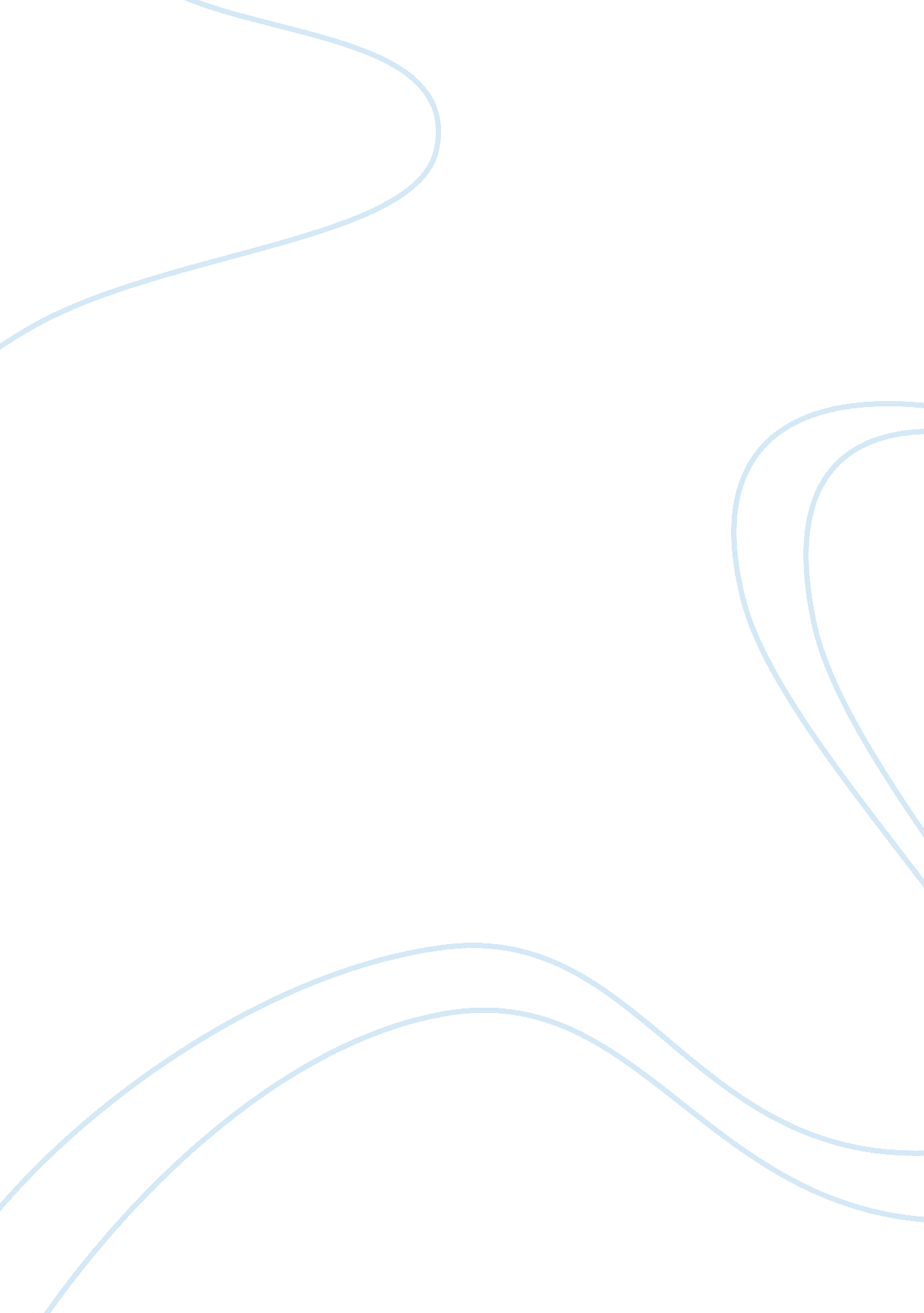 Only educated are free essay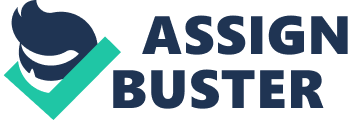 Needless to say that a university degree often helps a person achieve his goal with more ease. However, do we attend some university or college just in pursuit of a degree? Education nevertheless is beneficial in such aspects of life as personal and social. Apart from the above education is the only possession that cannot be taken away from you. Nobody denies that knowledge is important because it opens up the windows of tremendous opportunities for a person. In this competitive world having a good education is as important as the air we breathe because it provides the basis for your successful life. Education helps you grow as an individual because the more knowledge you have the better understanding you acquire in any given problem that comes in your way. It will improve the level of your reliability and will boost your self confidence. As an individual I know that being educated means to get a financial stability because I will be able to get a good job and a high paying salary. Being financially independent means that you are able to act reasonably as well. The more education I have the more respect and acknowledgement I will get from the people. Knowledge is really important that is why we need to take it seriously. If you have a good education nobody can fool you and you will not suffer from any unfair treatment because you have better views in life. In the social aspect of my life education gives me a better understanding about the ways of communication with people effectively. I will understand what is happening around me. For example voting, I have enough knowledge to carefully choose the candidate I will vote for. I will know what to consider in choosing the right candidate to serve and protect our country. I will be able to understand the social issues that our country is facing and will be capable to help in my own little way. Obviously, in this competitive world that most of the successful person have the proper education, especially the higher position in society, they have proved that education gives you the edge to life. I don’t want to say that an educated person is a better person but his life is much better because he doesn’t depend on any circumstances, such as the place of work, the place of living, the marital status, or the age. It’s his education which makes a person free in the choice of his lifestyle and the way of living. 